                   Church DirectoryStaff 	Pastor Rev. 	Bruce Brown	Office Administrator		Dot Snyder		Preschool Director		Isabelle Dontsop 	Church Treasurer 		Earl Dove	Music Coordinator		Brian Dove 	Flower Coordinator		Isabelle Dontsop	Prayer Chain Coordinator	Brenda Anderson  Ruling EldersFred Entrekin          3/24	    Elder Brian Dove	              9/24	    Elder – Session ClerkT. R. Hunter 	    InactiveJoe Strube			    Elder EmeritusDeacons	Earl Dove 	             10/23	       Finance 	Johnny Wallace      3/24	   Property	Raymond Wilson    3/24	   Ushers, Property	Ron Richmond        9/24	   Mercy    Missionaries 	Joe and Ann Lyle – MTW                    	TaiwanLarry and Sandra Rockwell–MTW     	Huaraz, Peru	Bill and Susan Carr – MTW       		Sioux Indians, MN Michael and Lindie Wadhams-MTW	Lummi Indians, WAShaun and Becky Hurrie – MTW      	South Africa                                           Need to Reach Us?                   Rev. Bruce Brown …………………………	christshousehold@yahoo.com  	                                              	704-698-8009 cell	                                             	704-875-1182 ext. 6 church 	       	                                             	Dontsop cell 980-248-9306                   E-mail……………………….…..................	director@prosperitypreschoChurch                                      Office…………………..……………………..…	704-875-1182 Ext. 4E-mail……………..…………..…………..……	email@prosperitychurch.orgWebsite…………………………………………	WWW.prosperitypca.com Church Office Hours………..………..….	Tues.-Fri. 8:00 AM-12:30 PM        Prayer Chain Coordinator……….………	Brenda Anderson 704-875-2351   Welcome to Prosperity Church Service!We warmly welcome you to the Prosperity Church Worship Service. We are honored to share this morning service with you as we worship God's risen Son. May you know the love of God and feel His presence, for you are special to the Lord, and to us. We pray that God will touch your life during the service, and that you will know His peace.                        THE Risen CHRISTThomas replied to Him, “My Lord and my God!” Jesus said to him, “Have you believed because you have seen me? Blessed are the people who have not seen and yet have believed.”Now Jesus performed  many other miraculous signs in the presence of the disciples, which are not recorded in this book. But these are recorded so that you may believe that Jesus is the Christ, the Son of God, and that by believing you may have life in his name.John 20:28-31Here is a link to our Bible StudyCall in Wednesday the number is (408) 638-0968. Once you place your call you will be asked to enter the meeting ID#. The ID# is 220 654 4063. After entering the ID# you will be asked to enter a participant ID, just skip this step by pressing the # button.  You can also join this meeting using your computer to join Zoom Meeting – via an Electronic Device (computer) The link is https://us02web.zoom.us/j/2206544063. The ID is 220 654 4063.    Pray for our Missionaries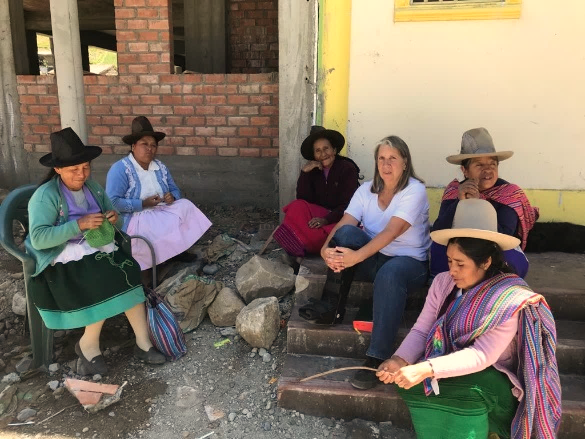 Larry and Sandy RockwellHuaraz, PeruAnother cultural item we have had to come to understand is that since relationship is so important to the Quechua people, they will always tell you what they know you want to hear. That means that although they may say that they want you to visit in the future, this may not really be the case. When Larry does try to follow-up it often takes multiple attempts to find them. These follow-up visits will be a time where Larry will catch up with them about things they talked about before. For instance, asking how their crops are doing. He will also take the spiritual conversation deeper by asking why God should receive them in heaven. Their answer is often because they try to be a good person and keep the ten commandments, which will lead Larry to explain how they can never do enough to be good enough which will lead to sharing how Christ has already done it all for them.Like most Latin American countries, relationships take priority over tasks which often means people arrive late to functions, business transactions take longer, etc. Because of the many relationships that Larry has developed over the years, often people will stop him and ask him to come to pray for someone who is sick or for some difficult situation they have in their family. Building these relationships takes a lot of time and we have found that entering into their lives is the key to people being open to going deeper in the truths of the Gospel.Prayer: We are so thankful for all the opportunities God has provided for us to build relationships among the Quechua people. Please continue to pray that those relationships would grow and that the truth of the gospel would transform the lives of those we have come to serve. Larry and Sandy. Ride to Church Program.We have a great opportunity to help fellow members through a Ride to Church Program. This program makes our congregation aware if any members live on your street, in your neighborhood, or on your way into church. This would be on a call to call basis (not a weekly commitment or schedule). We have one person on this list at this time: Bob Kidder: Lives in Highland Creek on Legolas lane.                  Cell: (704) 258-0366 Home:  (704) 727-5566Online Worship Service Prosperity’s online Worship Service is available, and is on our Facebook Page - Prosperity Presbyterian Church at 10 AM. To view the service through our website check out https://www.prosperitypca.com/worship-services  or listen to the sermon audio at “Marvelous In Our Eyes” Prosperity PCAWednesday Night Bible Study 7:00 The Holiness of GodWe will have a Bible Study April 20. The 20th will be the last study for the summer months.                         Church Calendar    April 17, Sun.	Worship Service	 	  April 19, Tue.	Trail Life 7:00 PM  April 20, Wed.                 Ladies Meeting 9:30 AM  April 29, Thur.	American Heritage Girls 6:30 PM  May 21, Thur.                  Ladies Meeeting 1:00 PM in GYM                                        Church Families for PrayerSunday, April 17 	 Carol ComerMonday, April 18	 Janice ConnellTuesday, April 19	 Carolyn DavisWednesday, April 20	 Isabelle Dontsop FamilyThursday, April 21	 Earl and Polly DoveFriday, April 22    	 Brian and Irina Dove Family Saturday, April 23  	 Caleb and Brook Eldridge Family* Armit Mundorf (5573 Prosperity View Drive, Charlotte, NC 28269). Armit is now feeling much stronger and can walk without his walker. His vital signs are excellent.* Pray for Brenda Myers (Polly Dove’s sister).  Brenda is in (Huntersville Health and Rehabilitation Center 13835 Boren Street, Huntersville, NC 28078, Room 223). She is slowly beginning to heal and regain her strength. Pray for Sherri and Polly as they care for her. (No visitors.) *	Josie Barbee (Huntersville Health and Rehabilitation Center 13835 Boren Street, Huntersville, NC 28078) Josie’s legs became numb and she fell; she is confined to a wheelchair. 704-912-2222.* Pray for Nancy Nicas. Her new address is Arbor Ridge, 15797 Statesville Road, Huntersville, NC 28078. Pray that she will quickly adjust.* Nancy Lindley (651 Blackbeards View, Bath, NC 27808) continues to improve after her operation. Please pray the Lord will give her strength. *	JoAnne Perry is now home at  10001 John Adams Road, Charlotte, NC 28262. Meal Train - The church will continue to provide Meal Train service to those who need help. The Women of Prosperity Church warmly invite you for a time of devotion, prayer and fellowship. Our next meetings are Wednesday, April 20 and May 11 at 9:30 AM. We meet in the Sunday School building, room #3. For more information contact Lydia Watson at 704-534-8865.